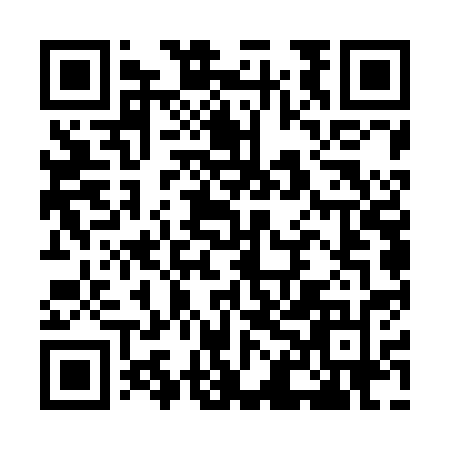 Ramadan times for Shilong, ChinaMon 11 Mar 2024 - Wed 10 Apr 2024High Latitude Method: Angle Based RulePrayer Calculation Method: Muslim World LeagueAsar Calculation Method: ShafiPrayer times provided by https://www.salahtimes.comDateDayFajrSuhurSunriseDhuhrAsrIftarMaghribIsha11Mon5:235:236:3712:353:586:326:327:4312Tue5:225:226:3612:343:586:336:337:4313Wed5:215:216:3512:343:586:336:337:4314Thu5:205:206:3412:343:586:336:337:4415Fri5:195:196:3312:333:586:346:347:4416Sat5:185:186:3212:333:586:346:347:4517Sun5:175:176:3112:333:586:356:357:4518Mon5:165:166:3112:333:586:356:357:4519Tue5:155:156:3012:323:586:356:357:4620Wed5:145:146:2912:323:586:366:367:4621Thu5:135:136:2812:323:576:366:367:4722Fri5:125:126:2712:313:576:376:377:4723Sat5:115:116:2612:313:576:376:377:4824Sun5:105:106:2512:313:576:376:377:4825Mon5:095:096:2412:313:576:386:387:4826Tue5:085:086:2312:303:576:386:387:4927Wed5:075:076:2212:303:566:386:387:4928Thu5:055:056:2112:303:566:396:397:5029Fri5:045:046:2012:293:566:396:397:5030Sat5:035:036:1912:293:566:396:397:5131Sun5:025:026:1812:293:556:406:407:511Mon5:015:016:1712:283:556:406:407:512Tue5:005:006:1612:283:556:416:417:523Wed4:594:596:1512:283:556:416:417:524Thu4:584:586:1412:283:546:416:417:535Fri4:574:576:1312:273:546:426:427:536Sat4:564:566:1212:273:546:426:427:547Sun4:554:556:1112:273:546:426:427:548Mon4:544:546:1012:263:536:436:437:559Tue4:534:536:0912:263:536:436:437:5510Wed4:524:526:0812:263:536:446:447:56